Информация о проведении публичных мероприятий в рамках проекта «Семейное чтение» во 2 полугодии 2018-2019 учебного года: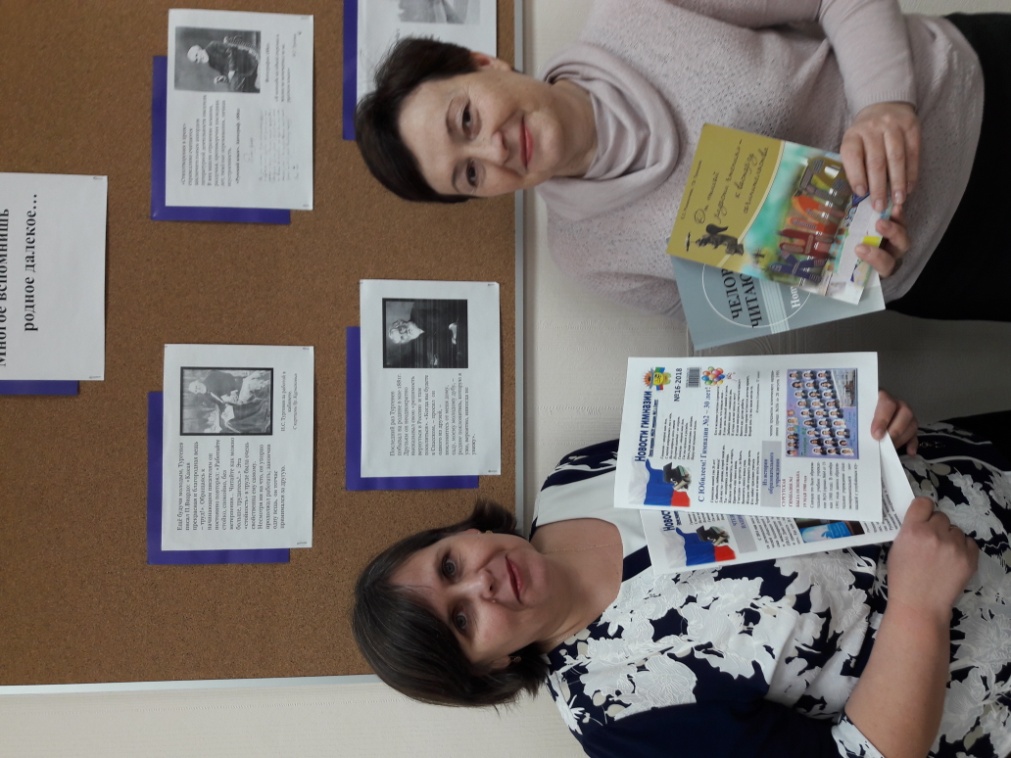 Участники проекта "Семейное чтение", учителя русского языка и литературы, Слита Н.В. (слева) и Граубергер Э.В.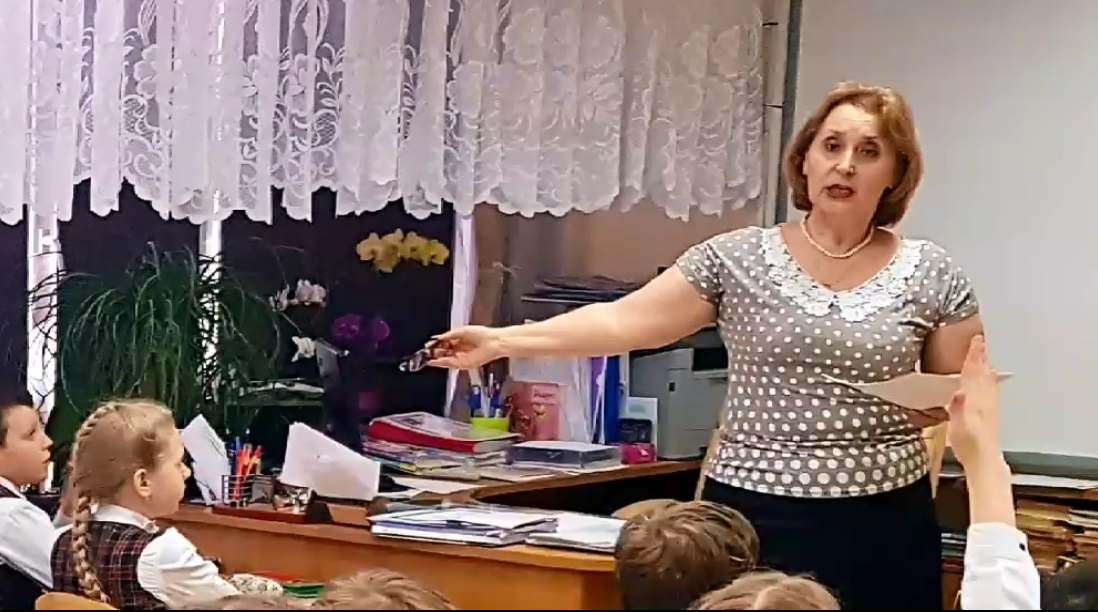 Участник проекта Л.Н. Танабаш, учитель начальных классов.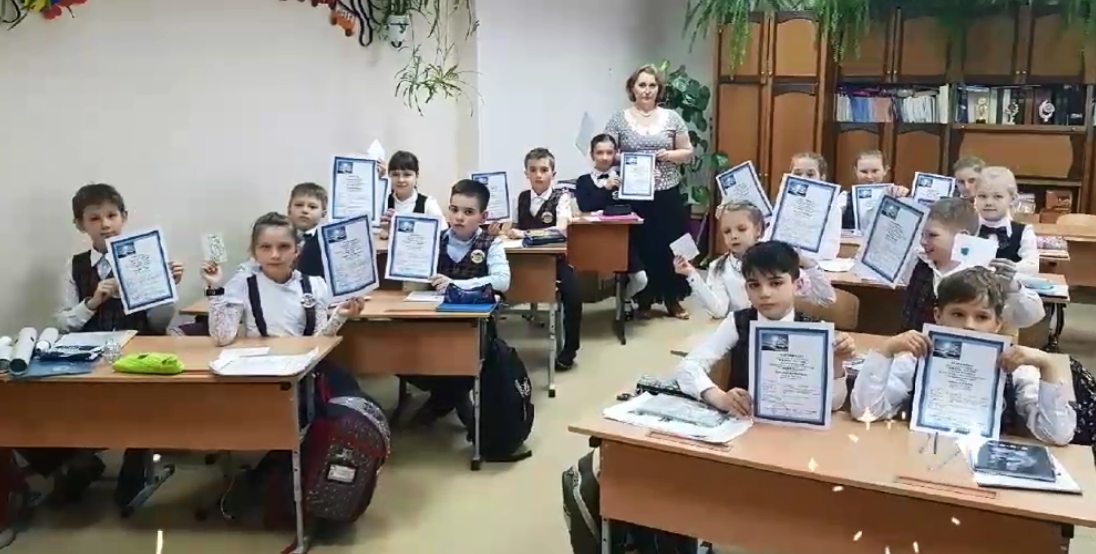 Любознательные читатели 4 А класса. Занятие проводит Л.Н. Танабаш, учитель начальных классов.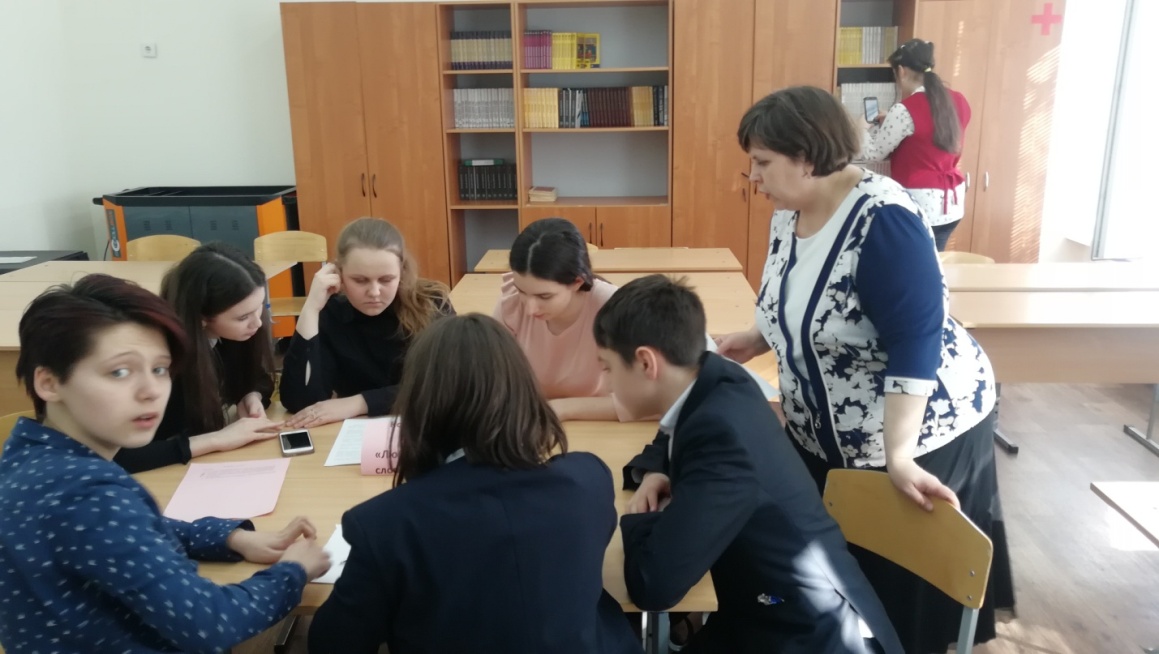 Юные читатели погружены в деятельность. Занятие проводит Н.В. Слита.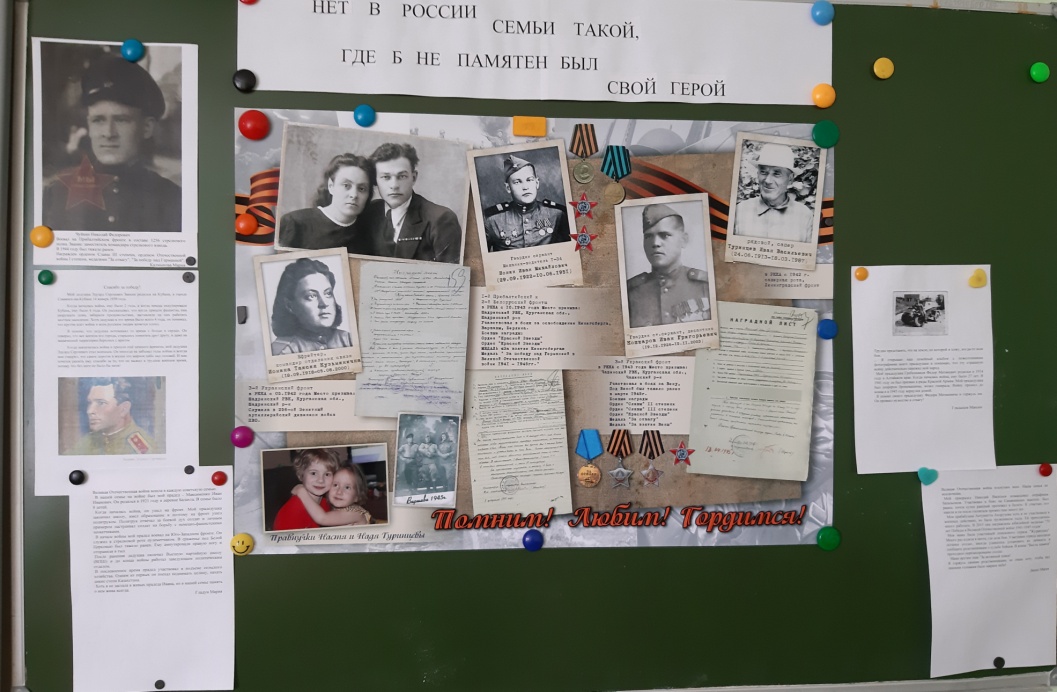 Выставка работ учащихся 5Г класса (учитель Граубергер Э.В.) 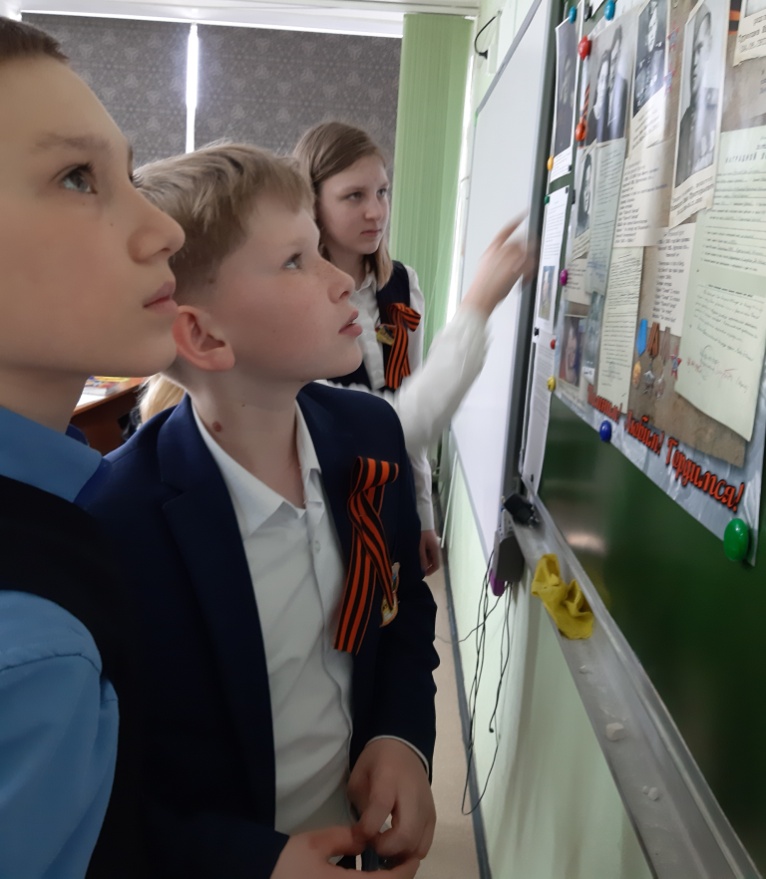 Читаем о войне, читаем о Победе!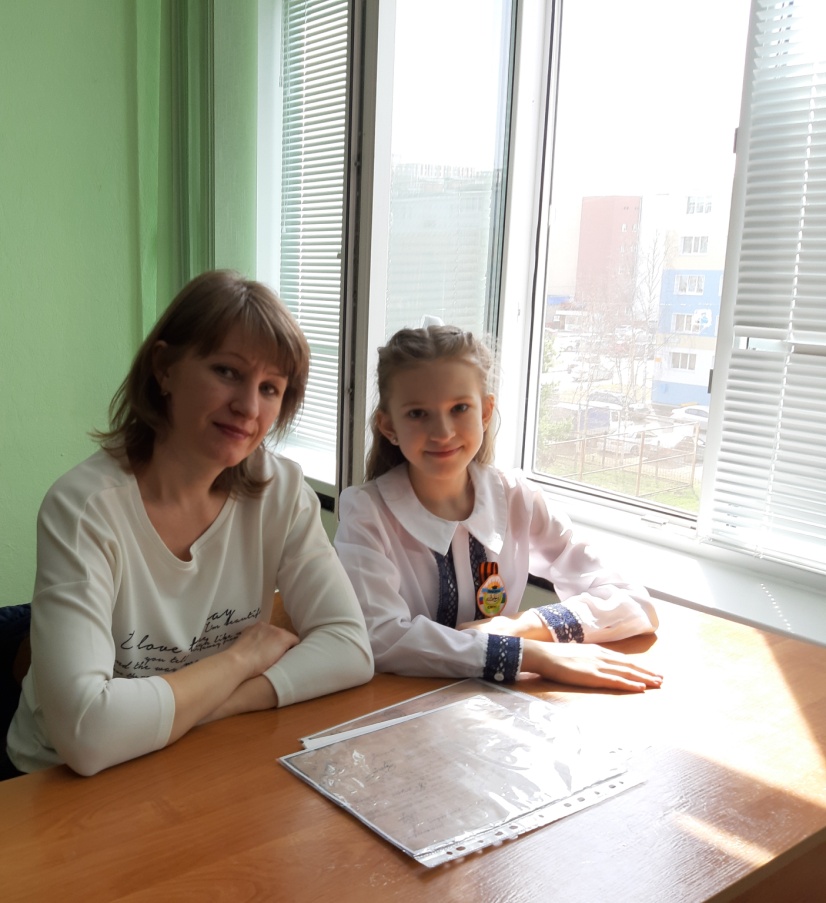 Книга закрывается, история продолжается!Информацию подготовила Билль Ирина Александровна, зам. директора по УВР, учитель истории и обществознания.№п/пНазвание мероприятияДата проведенияКоличество/категория участниковКоличество/категория участниковОтветственные№п/пНазвание мероприятияДата проведенияобучающиесяродителиОтветственные1.Литературно-музыкальная композиция "Никто не забыт, ничто не забыто" (к 75-летию снятия блокады Ленинграда)26.02.19.8 А, 8Б, 8В, 8Г классыСемья Давиденко, семья Мишиных, семья РедикульцевыхСлита Н.В., учитель русского языка и литературы2.Конкурс буктрейлеров15.04. -26.04.19.5В, 8Г (22 ролика)22 чел.Слита Н.В., учитель русского языка и литературы3.Конкурс исследовательских работ "Малая академия"20.04.19.5В3 чел.Слита Н.В., учитель русского языка и литературы4.Читательская конференция "Детство, опаленное войной".07.05.19.5 Г класс10 чел.Граубергер Э.В., учитель русского языка и литературы  5.Астрид Линдгрен «Пеппи - длинный чулок»16.03.19.3В класс10 чел.Танабаш Л.Н., учитель начальных классов6.Метапроект по книге Владислава  Крапивина«Оруженосец Кашка»18.05.19.3В класс20 чел.Танабаш Л.Н., учитель начальных классов7.Закрытие проекта "Семейное чтение". Лев Кассиль «Улица младшего сына»21.05.19.4А класс20 чел.Танабаш Л.Н., учитель начальных классов